INFORMACION PRESUPUESTARIA POR DEPENDENCIA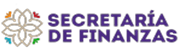 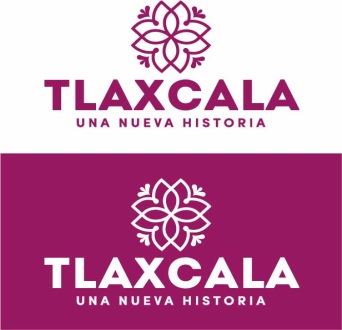 DEPENDENCIA O ENTIDADDEPENDENCIA O ENTIDAD12. SECRETARÍA DE TURISMO12. SECRETARÍA DE TURISMO12. SECRETARÍA DE TURISMOPARTIDACONCEPTOAPROBADODEVENGADOEJERCIDOPRIMER TRIMESTRESEGUNDO TRIMESTRETERCER TRIMESTRECUARTO TRIMESTRE1000SERVICIOS PERSONALES1131SUELDOS A FUNCIONARIOS1,685,714.001,695,618.821,695,618.82410,142.41441,013.97422,231.22422,231.221132SUELDOS AL PERSONAL2,803,869.002,786,830.462,786,830.46651,497.00732,471.60701,909.54700,952.321133SUELDOS A TRABAJADORES952,019.00996,828.81996,828.81227,640.48251,032.27261,008.16257,147.901134SUELDOS INTERINOS194,962.00106,463.42106,463.4242,120.7920,743.3924,221.8019,377.441211HONORARIOS ASIMILABLES A SALARIOS1,252,464.001,258,564.501,258,564.50298,204.68325,583.23323,371.01311,405.581212ADICIONES A LOS HONORARIOS ASIMILABLES A SALARIOS440,569.00380,868.88380,868.8892,804.0684,320.6987,129.41116,614.721312PRIMA QUINQUENAL A TRABAJADORES39,722.0047,237.2347,237.239,781.5911,015.3213,025.4613,414.861314ASIGNACIÓN DE QUINQUENIO TRABAJADORES37,678.0036,180.7336,180.739,144.969,165.289,288.488,582.011321PRIMA VACACIONAL A FUNCIONARIOS168,575.00167,388.87167,388.8740,135.9640,929.8343,161.5443,161.541322PRIMA VACACIONAL AL PERSONAL140,193.00138,029.51138,029.5132,199.3734,039.5035,895.3235,895.321323PRIMA VACACIONAL A TRABAJADORES47,604.0051,809.5251,809.5211,382.1111,607.2015,717.5113,102.701326GRATIFICACIÓN FIN DE AÑO FUNCIONARIOS374,602.00381,670.62381,670.6289,191.0590,955.0895,914.40105,610.091327GRATIFICACIÓN FIN DE AÑO AL PERSONAL311,541.00314,795.87314,795.8771,554.4175,643.5379,767.2487,830.691328GRATIFICACIÓN FIN DE AÑO A TRABAJADORES105,778.00117,881.53117,881.5325,293.4425,793.7134,927.7431,866.641341COMPENSACIONES Y OTRAS PRESTACIONES A FUNCIONARIOS469,260.00376,762.64376,762.64112,315.6689,815.6687,315.6687,315.661342COMPENSACIONES AL PERSONAL48,000.0038,668.5038,668.506,000.006,000.0012,667.5014,001.001431CUOTAS SEGURO DE RETIRO A FUNCIONARIOS299,580.00286,881.81286,881.8172,892.4171,329.8071,329.8071,329.801432CUOTAS SEGURO DE RETIRO AL PERSONAL137,027.00128,738.33128,738.3331,071.2032,469.4032,624.7632,572.971441CUOTAS SEGURO DE VIDA A FUNCIONARIOS92,000.0075,337.1775,337.170.000.000.0075,337.171442CUOTAS SEGURO DE VIDA AL PERSONAL195,500.00160,091.48160,091.480.000.000.00160,091.481443CUOTAS SEGURO DE VIDA A TRABAJADORES80,500.0075,337.1775,337.170.000.000.0075,337.171521INDEMNIZACIÓN Y LIQUIDACIÓN A FUNCIONARIOS20,772.000.000.000.000.000.000.001522INDEMNIZACIÓN Y LIQUIDACIÓN AL PERSONAL44,148.0091,086.7091,086.700.000.0091,086.700.001523INDEMNIZACIÓN Y LIQUIDACIÓN A TRABAJADORES20,772.000.000.000.000.000.000.001541AYUDA PARA PASAJES14,376.0015,165.1915,165.193,593.103,587.404,038.003,946.691546APOYO CANASTA24,289.003,888.853,888.850.003,888.850.000.001546DÍAS ECONÓMICOS A TRABAJADORES23,800.0022,226.3222,226.3222,226.320.000.000.001549INCENTIVO AL AHORRO DE LOS FUNCIONARIOS513,383.00501,824.83501,824.83127,484.05124,780.26124,780.26124,780.26154AINCENTIVO AL AHORRO DEL PERSONAL251,403.00241,939.75241,939.7558,673.0660,938.6561,210.8561,117.19154BINCENTIVO AL AHORRO DE LOS TRABAJADORES16,284.0016,951.0916,951.094,072.324,067.514,438.464,372.80154CINCENTIVO AL AHORRO DE LOS INTERINOS4,272.002,358.132,358.13970.42432.90530.45424.36154DANIVERSARIO DÍA DEL TRABAJO4,846.004,845.964,845.960.004,845.960.000.00154KSERVICIO MÉDICO A FUNCIONARIOS369,996.00142,591.87142,591.877,373.9618,528.26116,939.42-249.77154LSERVICIO MEDICO AL PERSONAL319,116.00231,972.97231,972.9774,703.22109,446.5947,823.160.00154MSERVICIO MÉDICO A TRABAJADORES474,384.0092,901.8092,901.8037,533.8835,381.2919,986.630.001551APOYOS A LA CAPACITACIÓN DE LOS SERVIDORES PÚBLICOS9,948.0010,490.6010,490.602,485.562,481.612,793.242,730.191591CUOTAS DESPENSA A FUNCIONARIOS263,936.00264,690.82264,690.8263,569.6669,153.8065,983.6865,983.681592CUOTAS DESPENSA AL PERSONAL560,856.00557,071.82557,071.82129,734.00147,273.74140,123.68139,940.401593CUOTAS DESPENSA A TRABAJADORES230,942.00243,686.58243,686.5854,488.2860,896.6764,884.0063,417.631594CUOTAS DESPENSA INTERINOS65,987.0035,441.0535,441.0514,357.238,711.886,873.305,498.641597DESPENSA ESPECIAL DE FIN DE AÑO AL PERSONAL115,391.00114,580.42114,580.4227,473.9328,017.2929,544.6029,544.601598DESPENSA ESPECIAL DE FIN DE AÑO A TRABAJADORES79,333.0086,348.5586,348.5518,970.0619,345.2226,195.6421,837.631599PERCEPCIÓN COMPLEMENTARIA FUNCIONARIOS1,685,714.001,695,618.821,695,618.82410,142.41441,013.97422,231.22422,231.22159BOTRAS PERCEPCIONES A FUNCIONARIOS229,442.00196,049.59196,049.5933,446.7034,108.2835,968.0492,526.57159COTRAS PERCEPCIONES AL PERSONAL150,432.00142,964.33142,964.3322,253.9923,696.7924,988.5672,024.99159DOTRAS PERCEPCIONES A TRABAJADORES168,426.00123,008.74123,008.746,323.3884,635.408,731.8423,318.12159EOTRAS PERCEPCIONES A INTERINOS5,686.001,529.791,529.79644.69266.11345.38273.61159FAPORTACIÓN A PENSIONES DE FUNCIONARIOS303,432.00303,631.42303,631.4272,245.1079,382.6876,001.8276,001.82159GAPORTACIÓN A PENSIONES DEL PERSONAL504,695.00500,183.18500,183.18115,821.87131,845.41126,344.10126,171.80159HAPORTACIÓN A PENSIONES POR TRABAJADORES171,361.00179,429.92179,429.9240,975.6845,186.1646,981.4846,286.60159JBONO ANUAL A FUNCIONARIOS280,953.00278,981.49278,981.4966,893.2768,216.3871,935.9271,935.92159KBONO ANUAL AL PERSONAL118,262.00115,468.88115,468.8826,191.7928,715.3330,280.8830,280.88159MBONO ANUAL INTERINOS16,246.009,178.979,178.973,868.201,596.742,072.321,641.711711ESTÍMULOS POR AÑOS DE SERVICIO9,900.006,200.006,200.000.006,200.000.000.00TOTAL 1000  SERVICIOS PERSONALES TOTAL 1000  SERVICIOS PERSONALES 16,949,940.0015,854,294.3015,854,294.303,679,887.714,000,570.594,004,620.184,169,215.822000MATERIALES Y SUMINISTROS2111MATERIALES, ÚTILES Y EQUIPOS MENORES DE OFICINA100,000.0098,385.7298,385.726,560.0051,493.103,902.6936,429.932141MATERIALES, ÚTILES Y EQUIPOS MENORES DE TECNOLOGÍAS DE LA INFORMACIÓN Y COMUNICACIONES60,000.0061,952.9061,952.902,791.4228,168.2816,831.8014,161.402151MATERIAL IMPRESO E INFORMACIÓN DIGITAL2,400,680.002,395,930.442,395,930.4423,031.201,465,830.56387,060.40520,008.282161MATERIAL DE LIMPIEZA100,000.0060,026.0860,026.0824,232.8018,466.046,000.0111,327.232211PRODUCTOS ALIMENTICIOS PARA PERSONAS185,000.00207,854.41207,854.4141,660.1775,905.4117,513.8272,775.012431CAL, YESO Y PRODUCTOS DE YESO0.002,552.002,552.000.002,552.000.000.002461MATERIAL ELÉCTRICO Y ELECTRÓNICO10,000.0010,000.0010,000.000.0010,000.000.000.002471ARTÍCULOS METÁLICOS PARA LA CONSTRUCCIÓN0.002,296.832,296.830.002,296.830.000.002491OTROS MATERIALES Y ARTÍCULOS DE CONSTRUCCIÓN Y REPARACIÓN20,000.0015,151.1715,151.170.0015,105.4045.770.002531MEDICINAS Y PRODUCTOS FARMACÉUTICOS10,000.009,258.759,258.756,729.180.002,529.570.002541MATERIALES, ACCESORIOS Y SUMINISTROS MÉDICOS0.00741.25741.25741.250.000.000.002611COMBUSTIBLES, LUBRICANTES Y ADITIVOS442,016.00402,333.11402,333.1156,241.12172,927.4783,979.0089,185.522711VESTUARIO Y UNIFORMES85,000.0084,970.0084,970.000.0084,970.000.000.002741PRODUCTOS TEXTILES2,000.002,000.002,000.002,000.000.000.000.002911HERRAMIENTAS MENORES10,000.0010,000.0010,000.009,974.8425.160.000.002921REFACCIONES Y ACCESORIOS MENORES DE EDIFICIOS5,000.004,998.924,998.920.004,998.920.000.002941REFACCIONES Y ACCESORIOS MENORES DE EQUIPO DE CÓMPUTO Y TECNOLOGÍAS DE LA INFORMACIÓN15,000.001,832.801,832.801,832.800.000.000.002961REFACCIONES Y ACCESORIOS MENORES DE EQUIPO DE TRANSPORTE220,000.00234,450.95234,450.9517,647.23112,450.4744,442.9059,910.352991REFACCIONES Y OTROS ACCESORIOS MENORES DE OTROS BIENES MUEBLES0.004,524.004,524.004,524.000.000.000.00TOTAL 2000 MATERIALES Y SUMINISTROSTOTAL 2000 MATERIALES Y SUMINISTROS3,664,696.003,609,259.333,609,259.33197,966.012,045,189.64562,305.96803,797.723000SERVICIOS GENERALES3111ENERGÍA ELÉCTRICA310,522.00259,584.71259,584.7167,307.1265,006.1464,642.9362,628.523131AGUA170,000.0066,852.0066,852.000.000.0066,852.000.003141TELEFONÍA TRADICIONAL533,544.00445,847.76445,847.76108,733.17158,038.8386,311.2792,764.493171SERVICIOS DE ACCESO DE INTERNET, REDES Y PROCESAMIENTO DE INFORMACIÓN621,226.00815,658.86815,658.8612,815.78223,067.17195,751.58384,024.333221ARRENDAMIENTO DE EDIFICIOS124,296.00116,134.56116,134.5629,033.6429,033.6429,033.6429,033.643231ARRENDAMIENTO DE MOBILIARIO Y EQUIPO DE ADMINISTRACIÓN, EDUCACIONAL Y RECREATIVO125,004.00166,705.67166,705.670.0048,920.4530,721.2087,064.023251ARRENDAMIENTO DE EQUIPO DE TRANSPORTE900,000.00900,459.99900,459.99176,020.00465,740.0031,320.00227,379.993271ARRENDAMIENTO DE ACTIVOS INTANGIBLES60,000.0059,495.2459,495.240.000.000.0059,495.243291OTROS ARRENDAMIENTOS110,000.00109,805.60109,805.6012,500.0032,283.2010,022.4055,000.003361SERVICIOS DE APOYO ADMINISTRATIVO, TRADUCCIÓN, FOTOCOPIADO E IMPRESIÓN1,208,666.001,001,300.901,001,300.9026,847.50333,266.84477,148.61164,037.953391SERVICIOS PROFESIONALES, CIENTÍFICOS Y TÉCNICOS INTEGRALES500,000.00655,200.00655,200.000.00255,200.000.00400,000.003431SERVICIOS DE RECAUDACIÓN, TRASLADO Y CUSTODIA DE VALORES1,224.00391.50391.500.00391.500.000.003451SEGURO DE BIENES PATRIMONIALES81,098.0056,771.0356,771.030.000.000.0056,771.033481COMISIONES POR VENTAS2,568.001,691.281,691.28281.88563.76422.82422.823531INSTALACIÓN, REPARACIÓN Y MANTENIMIENTO DE EQUIPO DE CÓMPUTO Y TECNOLOGÍA DE LA INFORMACIÓN20,000.0019,991.0019,991.000.000.000.0019,991.003551REPARACIÓN Y MANTENIMIENTO DE EQUIPO DE TRANSPORTE149,993.00108,578.98108,578.983,317.6029,125.1646,080.0130,056.213591SERVICIOS DE JARDINERÍA Y FUMIGACIÓN15,000.0014,999.9614,999.960.003,749.993,749.997,499.983611DIFUSIÓN POR RADIO, TELEVISIÓN Y OTROS MEDIOS DE MENSAJES SOBRE PROGRAMAS Y ACTIVIDADES GUBERNAMENTALES2,504,000.001,010,999.791,010,999.790.000.000.001,010,999.793661SERVICIO DE CREACIÓN Y DIFUSIÓN DE CONTENIDO EXCLUSIVAMENTE A TRAVÉS DE INTERNET954,000.00145,430.14145,430.140.000.000.00145,430.143711PASAJES AÉREOS350,000.00366,089.28366,089.280.000.00221,283.00144,806.283751VIÁTICOS EN EL PAÍS600,000.00482,130.48482,130.488,480.4075,007.62333,779.2664,863.203761VIÁTICOS EN EL EXTRANJERO600,000.00784,985.56784,985.560.000.00126,027.98658,957.583811GASTOS DE CEREMONIAL500,000.00379,398.00379,398.000.000.00379,398.000.003821GASTOS DE ORDEN SOCIAL Y CULTURAL13,804,400.007,290,238.737,290,238.73399,310.491,016,796.072,507,589.513,366,542.663841EXPOSICIONES3,400,000.003,400,000.003,400,000.001,568,666.140.001,831,333.860.003921IMPUESTOS Y DERECHOS12,900.0013,792.4013,792.400.009,650.002,473.431,668.973981IMPUESTOS SOBRE NOMINAS Y OTROS QUE SE DERIVEN DE UNA RELACIÓN LABORAL325,710.00351,593.00351,593.0055,684.0086,350.0097,670.00111,889.00TOTAL 3000  SERVICIOS GENERALESTOTAL 3000  SERVICIOS GENERALES27,984,151.0019,024,126.4219,024,126.422,468,997.722,832,190.376,541,611.497,181,326.844000TRANSFERENCIAS, ASIGNACIONES, SUBSIDIOS Y OTRAS AYUDAS4111ASIGNACIONES PRESUPUESTARIAS AL PODER EJECUTIVO2,000,000.009,720,000.009,720,000.001,800,000.003,800,000.001,800,000.002,320,000.004931TRANSFERENCIAS PARA EL SECTOR PRIVADO EXTERNO3,860,000.004,660,000.004,660,000.00580,000.001,750,000.00450,000.001,880,000.00TOTAL  4000 TRANSFERENCIAS, ASIGNACIONES, SUBSIDIOS Y OTRAS AYUDASTOTAL  4000 TRANSFERENCIAS, ASIGNACIONES, SUBSIDIOS Y OTRAS AYUDAS5,860,000.0014,380,000.0014,380,000.002,380,000.005,550,000.002,250,000.004,200,000.005000BIENES MUEBLES, INMUEBLES E INTANGIBLES5151EQUIPO DE CÓMPUTO Y DE TECNOLOGÍAS DE LA INFORMACIÓN150,000.00148,881.48148,881.480.00139,696.480.009,185.00TOTAL  5000 BIENES MUEBLES, INMUEBLES E INTANGIBLESTOTAL  5000 BIENES MUEBLES, INMUEBLES E INTANGIBLES150,000.00148,881.48148,881.480.00139,696.480.009,185.00TOTAL SECRETARÍA DE TURISMOTOTAL SECRETARÍA DE TURISMO54,608,787.0053,016,561.5353,016,561.538,726,851.4414,567,647.0813,358,537.6316,363,525.38